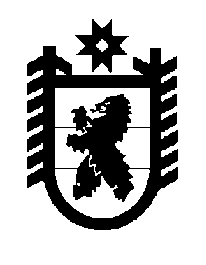 Российская Федерация Республика Карелия    ПРАВИТЕЛЬСТВО РЕСПУБЛИКИ КАРЕЛИЯПОСТАНОВЛЕНИЕот 18 ноября 2013 года № 330-Пг. Петрозаводск О внесении изменения в Положение о Государственном комитете Республики Карелия по транспортуПравительство Республики Карелия п о с т а н о в л я е т:Внести в Положение о Государственном комитете Республики Карелия по транспорту, утвержденное постановлением Правительства Республики Карелия от  5 августа 2013 года № 242-П «Об утверждении Положения о Государственном комитете Республики Карелия по транспорту» (Карелия, 2013, 13 августа), с изменениями, внесенными постановлением Правительства Республики Карелия от 23 октября                   2013 года № 320-П, изменение, изложив подпункт 24 пункта 10 в следующей редакции:«24) выдает специальные разрешения на движение по автомо-бильным дорогам транспортных средств, осуществляющих перевозки опасных, тяжеловесных и (или) крупногабаритных грузов, в случаях, установленных законодательством;».Исполняющий обязанности	Главы Республики  Карелия                                                        О.Ю. Громов